 Informacja dotycząca XIV Ogólnopolskiego Konkursu Plastycznego dla Dzieci „Bezpiecznie na wsi mamy, bo o zdrowie dbamy”Kasa Rolniczego Ubezpieczenia Społecznego Oddział Regionalny w Białymstoku informuje, że w roku bieżącym organizowany jest XIV Ogólnopolski Konkurs Plastyczny dla Dzieci pod hasłem „Bezpiecznie na wsi mamy, bo o zdrowie dbamy”.Celem konkursu jest promowanie wśród uczniów szkół podstawowych z obszarów wiejskich pozytywnych zachowań związanych z pracą i zabawą na terenie gospodarstwa rolnego, zasad ochrony zdrowia i życia w gospodarstwie rolnym upowszechnianych poprzez projekt „Bezpieczny Rolnik, Bezpieczna Wieś” oraz popularyzowanie Wykazu czynności szczególnie niebezpiecznych związanych 
z prowadzeniem gospodarstwa rolnego, których nie wolno powierzać dzieciom poniżej 16 roku życia.Uczestnikami konkursu mogą być uczniowie szkół podstawowych w następujących kategoriach wiekowych:I grupa – klasy 0 – III szkoły podstawowej,II grupa – klasy IV-VIII szkoły podstawowej.Zadaniem konkursowym jest wykonanie dwuwymiarowej pracy plastycznej, 
w formacie A-3, w dowolnej technice,  obrazującej upowszechniane przez Kasę Rolniczego Ubezpieczenia Społecznego sposoby zapobiegania wypadkom przy pracy i rolniczym chorobom zawodowym popularyzowane w ramach projektu „Bezpieczny Rolnik, Bezpieczna Wieś”.W placówkach, które wyrażą wolę zorganizowania spotkań z uczniami, w miarę możliwości będą przeprowadzane szkolenia na temat zasad bezpiecznej pracy 
i przebywania w gospodarstwie rolnym. Uczniowie zainteresowani udziałem w konkursie powinni nadesłać prace 
do Placówki Terenowej/ Oddziału Regionalnego (wg. miejsca zamieszkania) 
do 05.04.2024 roku.W województwie podlaskim konkurs przebiega w dwóch etapach: regionalnym 
i wojewódzkim. Za organizację etapu regionalnego konkursu oraz jego przebieg odpowiadają Placówki Terenowe Kasy Rolniczego Ubezpieczenia Społecznego.  Na każdym etapie konkursu przewidziano atrakcyjne nagrody i upominki. Serdecznie zapraszamy dzieci do udziału.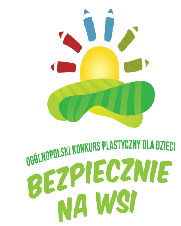 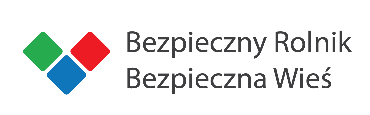 Załączniki:Plakat promujący XIV Ogólnopolski Konkurs Plastyczny dla Dzieci pod hasłem „Bezpiecznie na wsi mamy, bo o zdrowie dbamy”.Logo projektu „Bezpieczny rolnik, bezpieczna wieś”.Logo konkursu.